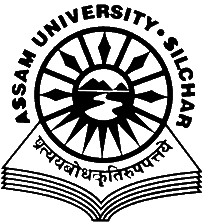 Career Counselling and Placement CellAssam University, SilcharNOTIFICATION                                                                                                                                        Date- 06/07/2021Career Counselling & Placement Cell of Assam University has received communication from BIAP;About BIAP:Board of Industry-Academia Partnerships (BIAP) is a youth organization and aims to create a platform that promotes and enhances the collective potential of students, the industry and academia and helps bridge the gap between Industry and Academia. BIAP has become a name associated with quality education and training. In a short span of time, BIAP has become well known for spreading Financial Literacy among the masses and conducting Investor Awareness Programs for various Mutual Fund houses and Stock Exchanges.  Currently, BIAP is looking for interns in the field of Business Development for the students of Assam University, Silchar pursuing a Bachelor's or Master’s degree.Stipend: Performance-BasedInternship Duration: 2 MonthsLocation: Work from homeStudents can apply by filling out the Internship Application Form: https://forms.gle/Sfj11mLw3gZDZZRa6  Interested students may contact the Career Counselling & Placement Cell for DetailsThanksDr. D GhoshCo-coordinatorCareer Counseling and Placement CellAssam UniversityContacts:-Student’s Coordinators:    1) Adrita Choudhury – 9862113604.  2) Tanmoy Acharjee - 8638295877